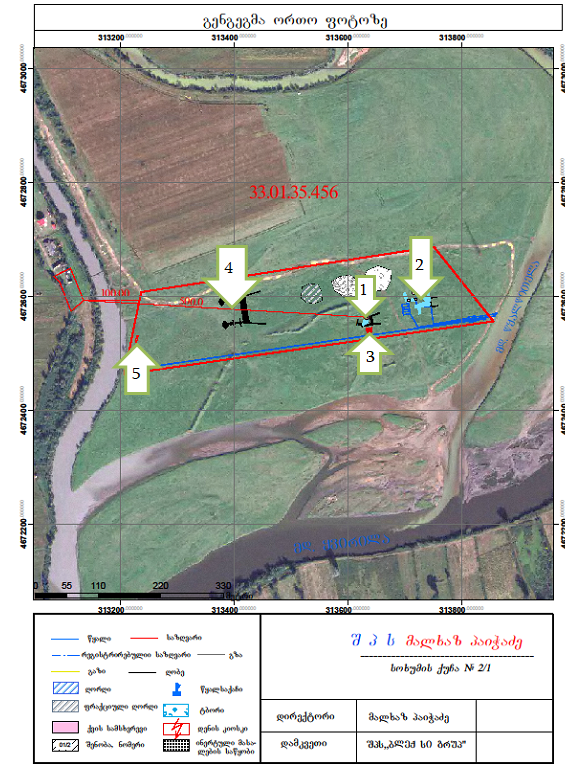 ასფალტის საწარმო x 313633 y 4672563,5სამსხვრევი დანადგარი x  313720   y   4672607ბიტუმსაცავები x 313632  y 4672544                               x 313642  y 4672545                               x 313646  y 4672537                               x 313634  y 4672536ბეტონშემრევი x 313399  y 4672552               x 313404  y 4672594ნავთობსაცავი x 313229   y  4672526